Waarvoor dient dit formulier?Met dit formulier kunt u zich kandidaat stellen voor de projectoproep incentives digitale zorg, hulpverlening en ondersteuning. U kan maximaal 21.000 euro financiële steun vragen voor uw project.Op basis van dit formulier worden de projectvoorstellen onderling vergeleken en beoordeeld. U moet alle vragen beantwoorden en alle velden invullen, anders is de aanvraag niet ontvankelijk. Als een bepaalde vraag in dit formulier niet van toepassing is, noteer dan naast de vraag de vermelding ‘NVT’ en geef de reden op.Waar kunt u terecht voor meer informatie over dit formulier?Alle noodzakelijke documenten kunt u raadplegen op de website https://www.departementwvg.be/digitale-zorg-hulpverlening-en-ondersteuning . In de projectoproep vindt u alle informatie die u nodig heeft om dit formulier correct in te dienen. Het is belangrijk dat u de projectoproep aandachtig leest voor u dit aanvraagformulier indient.Wanneer moet u dit formulier uiterlijk terugbezorgen?De uiterste datum van indienen is 28 juni 2024 om 12 uur ‘s middags. Indienen gebeurt elektronisch via de website https://www.departementwvg.be/formulier-incentives-digitale-zorg-hulpverlening-en-ondersteuning-2024-2025 .Gegevens van de indienerEen project kan enkel ingediend worden door een erkende Vlaamse welzijns- of zorgorganisatie.Vul hieronder de gegevens in van de hoofdindiener.Beschrijf de algemene werking van de organisatieVermeld daarbij de doelstellingen van uw organisatie. Geef ook een lijst van de lopende erkenningen en van de erkennende instanties.Gegevens van de andere betrokken instantiesErkende Vlaamse welzijns- of zorgorganisatie kunnen mee als partner opgenomen worden in het project.Ook niet-erkende organisaties/zelfstandige beroepen/bedrijven kunnen als partner opgenomen worden in het project. Vul hieronder de gegevens van evt. bijkomende partners in.Gegevens over het projectWat is de titel van het project?Kies een duidelijke en korte titel.Wat is de start- en einddatum van het project?Het project moet starten tussen 16 september 2024 en 15 november 2024 en kan maximaal 12 maanden lopen.Geef een korte omschrijving van het project.Geef in maximum 20 regels een samenvattende omschrijving van het project (m.i.v. de aanleiding en doelstelling van het project). Omschrijf de doelgroep van uw project en de regio waarin dit project wordt uitgevoerd.Beschrijf in maximum 20 regels de concrete doelgroep(en) waarop dit project zich richt en motiveer de geografische regio waarin dit project wordt uitgevoerd. Vermeld ook de geschatte grootte van de doelgroep(en) en andere relevante kenmerken. Motiveer eveneens waarom een blended aanbod voor deze doelgroep een meerwaarde kan zijn.Omschrijf hoe het project inzet op blended zorg, hulpverlening en ondersteuning.Beschrijf in maximum 20 regels hoe het project inzet op het introduceren, implementeren of uitbreiden van een blended aanbod. Hoe wordt digitale technologie geïntegreerd in de bestaande fysieke processen? Welke meerwaarde heeft dit blended aanbod ten opzichte van het bestaande aanbod?Duid aan hoe uw project inzet op het implementeren van blended zorg, hulpverlening en ondersteuning (meerdere keuzes mogelijk)Omschrijf de mate waarin het om een vernieuwend aanbod gaat.Maak in maximum 20 regels duidelijk dat het om een vernieuwend blended aanbod gaat. Dit betekent concreet dat via dit project, ofwel een nieuw blended aanbod wordt opgestart, ofwel het reeds bestaande blended aanbod uitgebreid of aangepast wordt. Indien het project inzet op het aanpassen of uitbreiden van een bestaand digitaal aanbod, geef dan mee welk aanbod er reeds werd uitgewerkt. Omschrijf welke digitale tool ingezet zal worden.Beschrijf in maximum 10 regels welke digitale tool(s) ingezet zal worden. Is deze tool al ter beschikking of moet deze nog ontwikkeld worden?Verduidelijk de visie over blended zorg, hulpverlening en ondersteuning van de organisatie(s).Beschrijf in maximum 20 regels de visie over blended zorg, hulpverlening en ondersteuning in de werking van de organisatie en in die van evt. betrokken projectpartners. Is er al een duidelijke visie op het gebruik van digitale technologie in zorg, hulpverlening en ondersteuning of moet deze nog ontwikkeld worden gedurende het project?Gegevens over de projectorganisatieBeschrijf de projectorganisatie, incl. de verschillende rollen en verantwoordelijkheden van projectleden en evt. partners of andere betrokkenen. Beschrijf in maximum 20 regels hoe de projectorganisatie en het projectmanagement eruitziet. Beschrijf daarnaast ook hoe de evt. samenwerking wordt gefaciliteerd tussen verschillende projectleden en projectpartners of andere belanghebbenden. Omschrijf de mate waarin het project voortbouwt op interne of externe expertise en motiveer de keuze voor het projectconsortium.Beschrijf in maximum 20 regels in hoeverre het project vertrekt vanuit de nodige expertise of eerdere ervaringen in de eigen organisatie of bij evt. partnerorganisatie(s), of in welke mate het project beroep doet op externe kennis en expertise (bv. wetenschappelijk onderzoek, ervaringsdeskundigheid, practice-based evidence, ...), of hoe deze expertise gedurende het project verder wordt opgebouwd. Motiveer eveneens de keuze en de samenstelling van het projectteam en/of projectconsortium en de mate waarin zij over expertise beschikken om het project tot een goed einde te brengen. Gegevens over het projectverloop Omschrijf het projectverloop en het beoogde implementatieproces.Geef in maximum 2 bladzijden aan hoe het project zal verlopen en het onlinehulpaanbod geïmplementeerd zal worden op korte en lange termijn en met aandacht voor de toegankelijkheid van het aanbod. Doe dit aan de hand van een tijdlijn, mijlpalen en werkpakketten. Omschrijf ook de mate waarin aandacht wordt besteed aan het duurzaam implementeren van het blended aanbod in de werking van de betrokken organisatie(s), zowel in het projectjaar als na afloop van het project.Beschrijf de verwachte outputs, uitkomsten en impact van het project.Beschrijf in maximum 20 regels welke outputs, uitkomsten en impact er worden verwacht in kader van het project. Formuleer hierbij ook enkele KPI’s of prestatie-indicatoren waarbij de voortgang en realisaties in het project worden opgevolgd.Verduidelijk de wijze waarop het project aandacht heeft voor digitale inclusie en het betrekken en ondersteunen van medewerkers en (kwetsbare) cliënten.Beschrijf in maximum 20 regels hoe er tijdens en na afloop van het project wordt ingezet op digitale inclusie, toegankelijkheid en het betrekken en ondersteunen van medewerkers en (kwetsbare) cliënten, patiënten of burgers.Omschrijf hoe er zal gewaarborgd worden dat de beoogde projectactiviteiten, outputs en resultaten gerealiseerd worden en er wordt omgegaan met potentiële risico’s.Beschrijf in maximum 20 regels hoe er tijdens en na afloop van het project zal gewaarborgd worden dat de beoogde projectactiviteiten, outputs en resultaten gerealiseerd zullen worden en er wordt omgegaan met potentiële risico’s en evt. toekomstige recurrente kosten verbonden aan het duurzaam implementeren van het blended aanbod.Verduidelijk de wijze waarop projectresultaten of -outputs verspreid zullen worden. Beschrijf in maximum 20 regels hoe de resultaten, outputs of belangrijke lessen uit dit project gecommuniceerd en gedeeld worden met andere organisaties en/of regio’s en/of welzijns- en zorgsectoren.Verduidelijk de mogelijke multiplicatiekansen na de projectperiode.Beschrijf in maximum 20 regels of en zo ja welke mogelijkheden u ziet om na de projecttijd dit aanbod te verbreden naar andere organisaties en/of regio’s en/of welzijns- en zorgsectoren.Gegevens over de gevraagde steunMotiveer het gevraagde subsidiebedrag.Omschrijf vervolgens bondig, maar zo concreet mogelijk waarvoor de aangevraagde middelen zullen worden gebruikt. Hierbij hoeft niet in het kleinste detail worden getreden, maar het antwoord dient een duidelijk beeld te scheppen van de activiteiten die zullen worden ondernomen met de toegezegde middelen. Het bedrag kan besteed worden aan …… de aankoop van software en/of… de aankoop van hardware en/of… werkingsmiddelen voor overleg en afstemming met projectpartners en/of… personeelskost voor het uitwerken van het aanbod en/of … (externe) ondersteuning bij intervisie rond het implementeren van het blended aanbod.Het bedrag mag niet volledig besteed worden aan de aankoop van software en hardware.Totale projectbegrotingVerduidelijk waaraan u het subsidiebedrag zal besteden aan de hand van onderstaande projectbegroting.Begeleidingsaanbod op maat van een expertGoedgekeurde projecten kunnen rekenen op ondersteuning/begeleiding door een expert. Duid aan welke soort ondersteuning jullie tijdens het project kunnen gebruiken (meerdere keuzes mogelijk). Indien het project wordt goedgekeurd volgt nog een ‘vraagverhelderingsgesprek’ om de wederzijdse verwachtingen voor deze begeleiding te concretiseren.OndertekeningProjectaanvraag Incentives digitale zorg, hulpverlening en ondersteuning 2024-2025Projectaanvraag Incentives digitale zorg, hulpverlening en ondersteuning 2024-2025Projectaanvraag Incentives digitale zorg, hulpverlening en ondersteuning 2024-2025//////////////////////////////////////////////////////////////////////////////////////////////////////////////////////////////////////////////////////////////////////////////////////////////////////////////////////////////////////////////////////////////////////////////////////////////////////////////Departement Zorg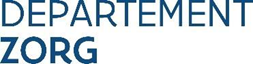 	Afdeling BeleidscoördinatieSimon Bolivarlaan 17, 1000 BrusselT 02 553 33 30Departement Zorg	Afdeling BeleidscoördinatieSimon Bolivarlaan 17, 1000 BrusselT 02 553 33 30naam organisatiesector organisatiejuridisch statuutHCO-nummerstraat en nummerpostnummer en gemeentewebadres rekeningnummer en bankgegevensnaam contactpersoonfunctietelefoonnummere-mailadresnaam organisatiesector organisatiejuridisch statuutstraat en nummerpostnummer en gemeentewebadres naam contactpersoonfunctietelefoonnummere-mailadresnaam organisatiesector organisatiejuridisch statuutstraat en nummerpostnummer en gemeentewebadres naam contactpersoonfunctietelefoonnummere-mailadresnaam organisatiesector organisatiejuridisch statuutstraat en nummerpostnummer en gemeentewebadres naam contactpersoonfunctietelefoonnummere-mailadresnaam organisatiesector organisatiejuridisch statuutstraat en nummerpostnummer en gemeentewebadres naam contactpersoonfunctietelefoonnummere-mailadresstartdatum dag maand jaar einddatum dag maand jaar ​​​ Het ontwikkelen van een nieuwe digitale tool ​​ Het aanpassen van een bestaande digitale tool ​​ Het introduceren en implementeren van een nieuw blended aanbod ​​ Het opschalen of uitbreiden van een bestaand blended aanbod ​​​ Andere, namelijk:PersoneelskostenPersoneelskosten      €WerkingskostenWerkingskosten      €      €      €      €      €      €(eventueel) BTW      €TOTAAL (max. 21.000 €)      €Voorstel verdeling projectbudget per projectpartner.Verduidelijk hoeveel projectmiddelen naar uw organisatie en naar evt. projectpartners zullen gaanVoorstel verdeling projectbudget per projectpartner.Verduidelijk hoeveel projectmiddelen naar uw organisatie en naar evt. projectpartners zullen gaanProjectaanvrager      €Projectpartner 1      €Projectpartner 2      €Projectpartner 3      €Projectpartner 4      €      €      €      €TOTAAL (max. 21.000 €)      €Cofinanciering eigen middelen (indien van toepassing)Verduidelijk (indien van toepassing) hoeveel eigen middelen u en evt. partners inbrengen in dit projectProjectaanvrager      €Projectpartner 1      €Projectpartner 2      €Projectpartner 3      €Projectpartner 4      €TOTAAL      €​​​ Ondersteuning bij de planning (concrete acties, werkpakketten, mijlpalen) van het project.​​​ Ondersteuning bij het (door)ontwikkelen van de visie en positie van het blended aanbod.​​ Ondersteuning door inspirerende praktijken en ervaringen van andere implementatieprocessen in te brengen.​​ Critical friend – externe kijk bieden – buitenstaandersperspectief inbrengen.​​ Ondersteuning bij de ontwikkeling van bevragingen.​​ Andere, namelijk:22Als het project weerhouden wordt, komt het in aanmerking voor financiële ondersteuning en een begeleiding. Met het ondertekenen van deze projectaanvraag engageert u zich om het project uit te bouwen overeenkomstig de projectaanvraag. U stemt er ook mee in om de nodige medewerking te verlenen (bijvoorbeeld deelname aan uitwisselingsmomenten) en informatie ter beschikking te stellen in functie van de opvolging en evaluatie van het project.Als het project wordt goedgekeurd, komt het in aanmerking als ‘inspirerende praktijk’ op de website van www.onlinehulp-vlaanderen.be. Met het ondertekenen van deze projectaanvraag geeft u toestemming dat de projectresultaten vrij toegankelijk gepubliceerd mogen worden op deze website en engageert u zich om hiertoe een bijdrage te leveren. Als het project weerhouden wordt, komt het in aanmerking voor financiële ondersteuning en een begeleiding. Met het ondertekenen van deze projectaanvraag engageert u zich om het project uit te bouwen overeenkomstig de projectaanvraag. U stemt er ook mee in om de nodige medewerking te verlenen (bijvoorbeeld deelname aan uitwisselingsmomenten) en informatie ter beschikking te stellen in functie van de opvolging en evaluatie van het project.Als het project wordt goedgekeurd, komt het in aanmerking als ‘inspirerende praktijk’ op de website van www.onlinehulp-vlaanderen.be. Met het ondertekenen van deze projectaanvraag geeft u toestemming dat de projectresultaten vrij toegankelijk gepubliceerd mogen worden op deze website en engageert u zich om hiertoe een bijdrage te leveren. Verklaring in te vullen door de contactpersoon van het samenwerkingsverband (de indiener).Verklaring in te vullen door de contactpersoon van het samenwerkingsverband (de indiener).DatumHandtekeningVoor- en achternaam